Publicado en España el 02/03/2021 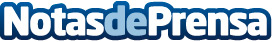 Yakart Autocaravanas da el pistoletazo de salida  a su plan de expansión en franquiciaCuenta en la actualidad con 9 centros, entre propios, franquiciados y asociados, y prevé la apertura de cinco más en el primer semestre de 2021Datos de contacto:Pura de RojasALLEGRA COMUNICACION91 434 82 29Nota de prensa publicada en: https://www.notasdeprensa.es/yakart-autocaravanas-da-el-pistoletazo-de_1 Categorias: Viaje Automovilismo Turismo Emprendedores Industria Automotriz http://www.notasdeprensa.es